GYMNASTICS CLUB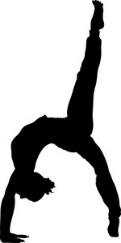 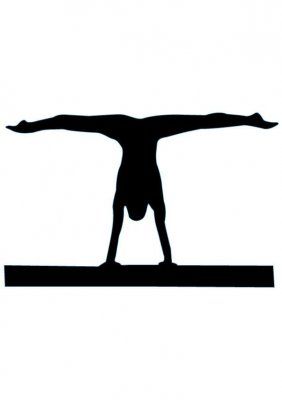 Dear Parent/Guardian,The Holley Elementary Gymnastics Club starts April 29th. We have opened this program up to grades 1-6 this year. Participants will learn skills/routines on the floor, beam, horse, and parallel bars.  If your child would like to participate, please sign the permission slip below and return it to Mrs. Passarell by April 24th.  For more info, contact Mrs. Passarell at 585-638-6316 ext. 2579 or lpassarell@holleycsd.org.  All sessions will run from 3:30-5:00 in the Intermediate gymStudents must wear appropriate attire: socks, athletic shorts /leggings/sweatpants, t-shirt/ tank top Transportation options:  Parent pickup OR the 5:00 Bus run Session Dates:On the last day, (Wednesday, May 22 for grades 4-6) and Thursday, May 23rd (for grades 1-3), we will have a performance for family members starting at 4:00. ………………………………………………………………………….cut…………………………………………………………………………………….Student’s Name __________________________________________________________________________Classroom Teacher _________________________________________ Grade _______________________________I give permission for my child to participate in Gymnastics Club on the above dates from           		 3:30-5:00 pm.  _______ My child will ride the 5:00 bus Address: ________________________________________________________________________________________ I will pick up my child at 5 pm at the front loop _______ # family members attending the performance Signature of Parent/Guardian ______________________________________ Date ____________________Phone Number ___________________________ Email: __________________________________________Grades 4-6 (Mondays and Wednesdays)April 29 and May 1May 6 and 8May 13 and 15May 20 and 22Grades 1-3 (Tuesdays and Thursdays)April 30 and May 2May 7 and 9May 14 and 16May 21 and 23